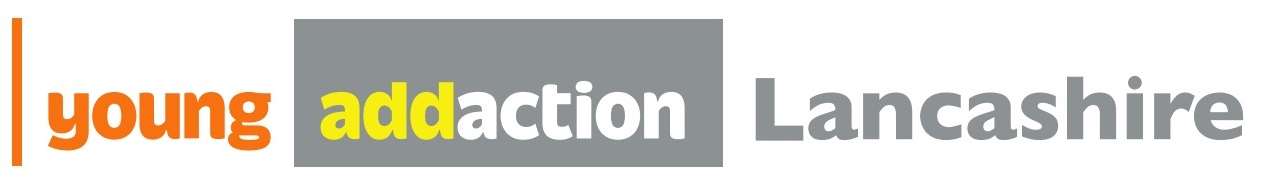 2017/18 Training ProgrammeBooking FormName:Agency:Contact details:Course applying for (tick):        Burnley 8th Sept            Lancaster 11th Oct           Preston 3rd Nov   Do you require a:	Free place           AQA accredited place (£50 per person)  Please return this form to simon.rothwell@addaction.org.uk For any queries, email the above address or ring 07771 655482The course will be free, OR for those wanting an AQA accreditation, a £50 charge will apply. On receipt of your booking, we will notify you if you have a place or are on the waiting list. There will be similar courses quarterly throughout the year, so don’t worry if you can’t get to this one.Thank you!